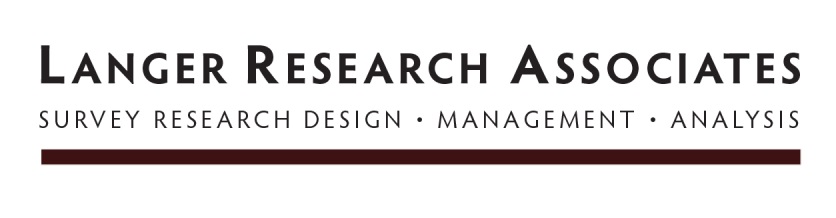 Bloomberg ® Consumer Comfort Index ™ Weekly Data ReportEmbargoed for Release after 9:45 a.m. Thursday, May 28, 2015Contact: Langer Research Associates, 212 456-2621 info@langerresearch.comData summary for 5/28/2015                        CCIThis week               40.9Last week               42.42015 high               47.9  April 52015 low                40.9  May 242015 average            44.62009 average            26.0  Worst full year2000 average            64.4  Best full yearJune 21, 2009           23    Record low (also three other dates in 2008-09)Jan. 16, 2000           69    Record high Average since 12/85     41.7 Individual measures:                                               Average   AveragePositive ratings of:   This week   Last week     2015    ’85-’15 National economy         32%         33          37        34 Personal finances        55          56          57        55 Buying climate           36          38          40        36                      Excel          Not so    Full ratings of:      -lent   Good    Good    Poor  National economy       3%     30      39      29 Personal finances      6      49      28      17 Buying climate         3      33      45      20                  Positive High                Positive Low Economy          80% Jan. 16, 2000           4% Feb. 8, 2009Finances         70% latest Jan. 23, 2000   39% June 21 and 28, 2009Buying climate   57% Jan. 16, 2000          18% latest Oct. 19, 2008Methodology: The Bloomberg Consumer Comfort Index is produced by Langer Research Associates. The index is reported in a four-week rolling average; this week’s results are based on a random national sample of 1,000 adults, reached by landline and cellular telephone, in the four weeks ending May 24, 2015. Results of the individual CCI gauges have a 3.5-point error margin. Field work and tabulation by SSRS/Social Science Research Solutions of Media, Pa.As of May 1, 2014, the index is derived by averaging the positive responses to each index question. Results can range from 0 (all negative responses for all three measures) to 100 (all positive responses for all three measures). See details here. The survey began in December 1985.05/24/15	This	Last	4 Wks	3 Mo.	1 Yr.	12 Mo	12 Mo	12 Mo	Week	Week	Ago	Ago	Ago	High	Low	Avg	-----	-----	-----	-----	-----	-----	-----	-----Group--------GENERAL POPULATION:Overall Index	40.9	42.4	44.7	42.7	33.3	47.9	33.3	40.4 State of Economy	32.3	32.8	37.3	35.7	21.4	42.3	21.4	31.2 Personal Finances	54.9	56.3	55.6	53.8	49.5	60.7	49.5	54.2 Buying Climate	35.5	38.1	41.2	38.7	29.0	43.8	29.0	35.7-------------------------------------------------------------------                           OVERALL INDEX BY DEMOGRAPHIC GROUPSSex:                   Men	46.1	45.2	46.7	45.4	34.2	53.4	34.2	43.3   Women	36.0	39.8	42.9	40.2	32.5	44.9	31.8	37.6Age:                    18 – 34	46.0	46.3	46.7	45.2	35.6	52.4	32.9	42.6   35 – 44	39.8	41.9	47.8	42.4	28.7	51.2	28.7	41.9   45 – 54	37.3	39.1	41.1	35.8	31.9	45.8	30.0	36.7   55 – 64	35.5	38.8	41.6	45.1	32.8	49.4	30.2	38.2   65+	44.8	45.2	42.8	40.8	37.4	46.8	34.2	41.0Income:                    Under $15K	23.4	22.0	27.7	23.3	20.4	28.5	16.5	22.7   $15K To $24.9K	23.2	22.2	22.7	28.6	12.1	33.8	12.1	24.6   $25K To $39.9K	34.7	35.5	36.4	34.2	25.0	45.9	23.5	34.1   $40K To $49.9K	45.4	46.1	47.0	43.4	33.6	48.5	31.8	40.0   Under $50K	30.7	30.5	32.7	31.2	22.5	36.5	22.5	29.7   Over $50K	52.3	56.7	60.9	56.3	47.1	62.3	45.9	54.1   $50K To $74.9K	43.5	51.9	49.5	45.5	38.6	55.2	35.1	45.4   $75K To $99.9K	51.5	54.3	58.7	55.9	45.2	64.9	40.4	52.3   Over $100K	59.0	61.4	73.7	65.6	57.0	74.1	54.1	63.2Region:                   Northeast	41.3	43.9	44.4	43.1	29.0	46.3	31.5	39.6   Midwest	45.4	44.5	43.2	42.9	32.6	51.4	32.2	42.0   South	35.2	37.8	42.9	41.4	34.6	48.3	33.9	39.2   West	45.6	46.6	49.2	44.3	35.2	52.2	33.4	41.6Race:                   White	42.6	44.3	45.4	41.6	33.7	47.4	33.7	40.8   Black	42.8	41.5	36.5	47.0	32.0	49.3	25.9	36.9Politics:                     Republican	41.3	42.2	45.6	38.2	35.0	47.8	33.2	39.9   Democrat	48.3	50.1	52.8	50.4	37.8	54.2	37.8	46.2   Independent	37.7	39.1	40.8	40.2	30.8	47.3	29.8	37.4Education:                     < High School	22.0	28.5	33.9	20.8	19.2	35.7	13.3	23.4   High Sch. Grad.	34.9	35.7	38.8	36.6	28.5	42.3	28.5	35.2   College +	48.2	48.9	50.3	50.9	38.8	53.7	38.8	46.8Home:                        Own	43.5	46.1	49.2	47.0	37.2	53.2	37.2	44.5   Rent	37.4	36.1	36.5	36.3	26.6	41.7	24.7	33.7Marital Status:                     Single	43.3	43.6	40.9	38.9	31.2	48.6	30.2	39.3   Married	42.1	43.6	49.8	48.4	36.9	53.6	36.9	44.2   Sep/Wid/Div	33.0	36.4	35.4	32.8	25.5	37.0	24.2	30.5Employ. Status:                  Full-Time	47.5	49.4	52.1	48.8	36.5	56.8	36.5	46.4   Part-Time	40.9	42.2	44.8	43.4	28.9	48.7	28.9	39.6   Not Employed	33.6	34.6	35.6	35.0	31.1	41.9	28.3	33.6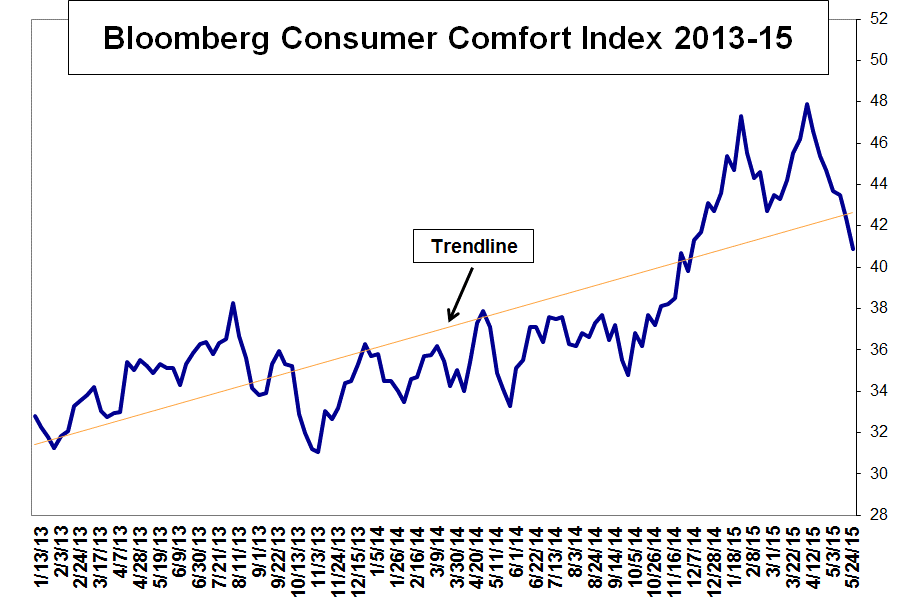 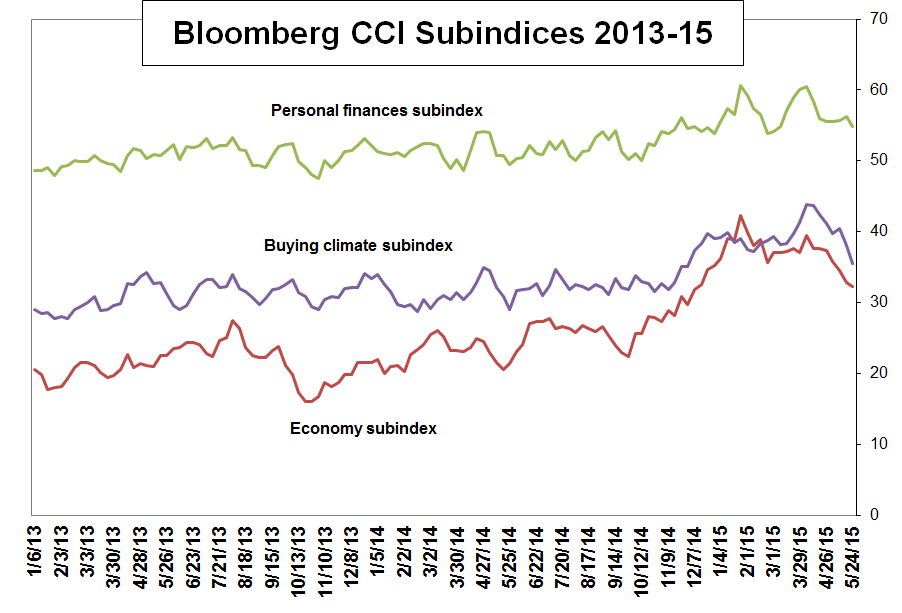 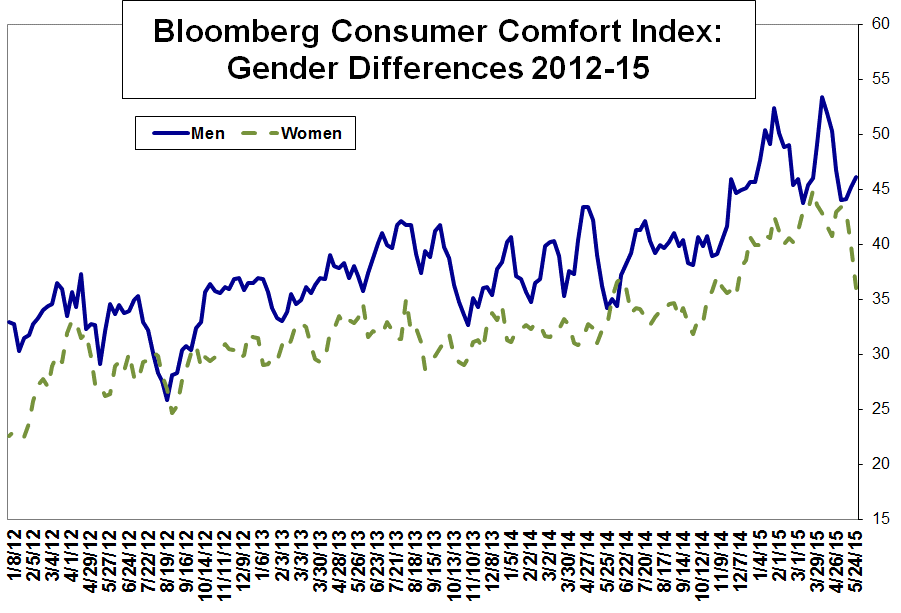 The Bloomberg Consumer Comfort Index is produced by Langer Research Associates LLC (Langer).CONSUMER COMFORT INDEX ™ is a trademark or service mark of Langer. BLOOMBERG ® is a trademark or service mark of Bloomberg Finance L.P. Bloomberg Finance L.P. and its affiliates (collectively, "Bloomberg") or Bloomberg's licensors own all proprietary right in such mark. Neither Langer nor Bloomberg guarantee the timeliness, accuracy or completeness of any data or information relating to the Bloomberg Consumer Comfort Index. Langer and Bloomberg make no warranty, express or implied, as to the Bloomberg Consumer Comfort Index or any data or values relating thereto or results to be obtained therefrom, and expressly disclaim all warranties of merchantability and fitness for a particular purpose with respect thereto. To the maximum extent allowed by law, Langer, Bloomberg, their licensors, and their respective employees, contractors, agents, suppliers and vendors shall have no liability or responsibility whatsoever for any injury or damages - whether direct, indirect, consequential, incidental, punitive or otherwise - arising in connection with the Bloomberg Consumer Comfort Index or any data or values relating thereto - whether arising from their negligence or otherwise. Nothing in the Bloomberg Consumer Comfort Index shall constitute or be construed as an offering of financial instruments or as investment advice or investment recommendations (i.e., recommendations as to whether or not to “buy,” “sell,” “hold” or to enter or not to enter into any other transaction involving any specific interest or interests) by Langer, Bloomberg or its affiliates or a recommendation as to an investment or other strategy by Langer, Bloomberg or its affiliates.Click here for CCI details. For subscription information: Langer Research Associates, info@langerresearch.com